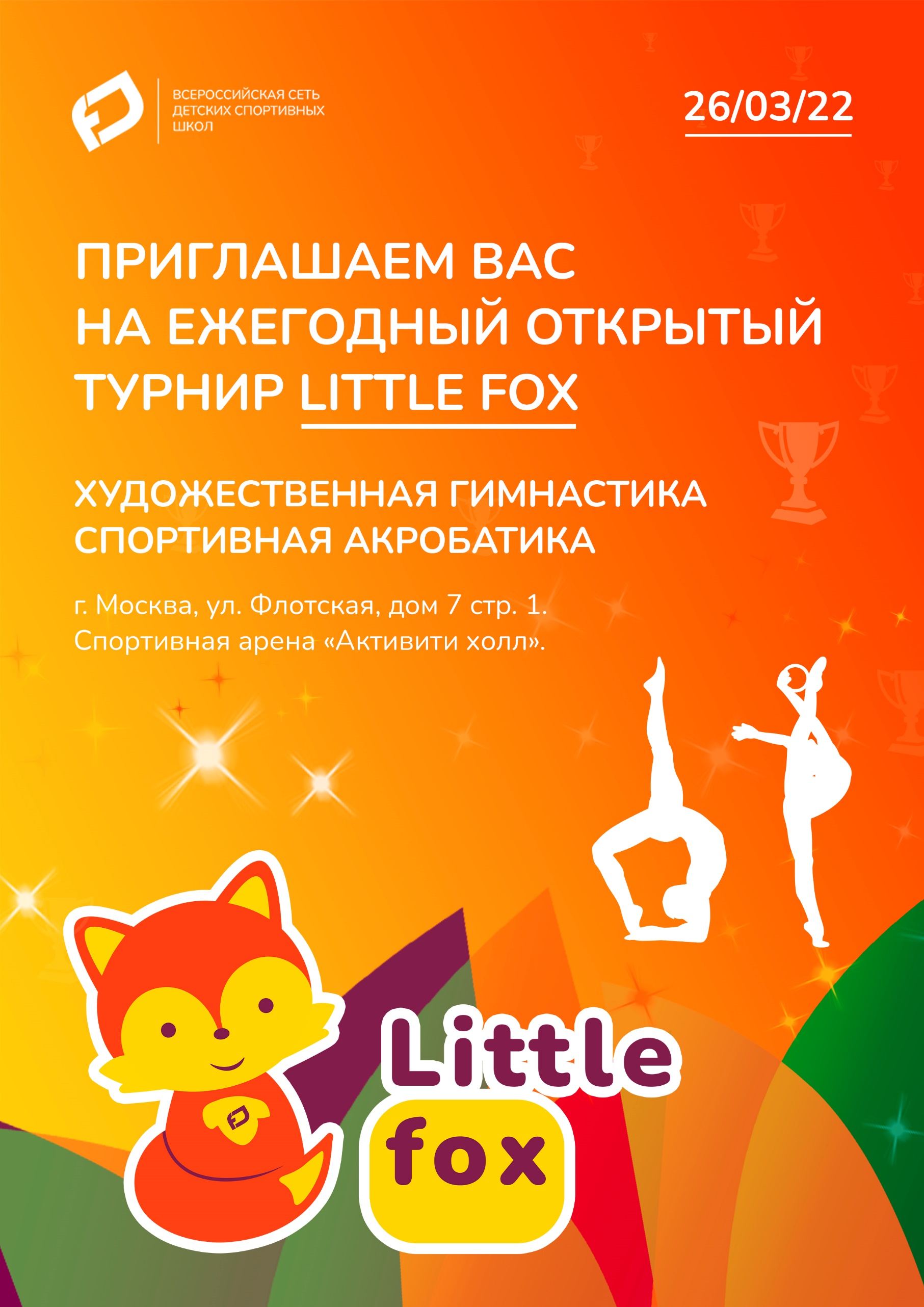 Приложение №2ЗАЯВКАна участие в Ежегодном открытом турнире по художественной гимнастике «Little FOX»«26» марта 2022 годМесто проведения: г. Москва, ул. Флотская, д. 7 с. 1 Спортивная арена «Активити холл».Индивидуальные упражненияГородНазвание клуба/спортивной школыКонтакты (телефон, электронная почта)Тренер (Ф.И.О)Судья (Ф.И.О), категория№п/пФИ гимнасткиДата рождения (полностью)Название школыИмеющийся разрядФИО тренераГруппа A/B/C/D/E1.2.3.4.5.…